Theme 2: Font transformationsTask 1)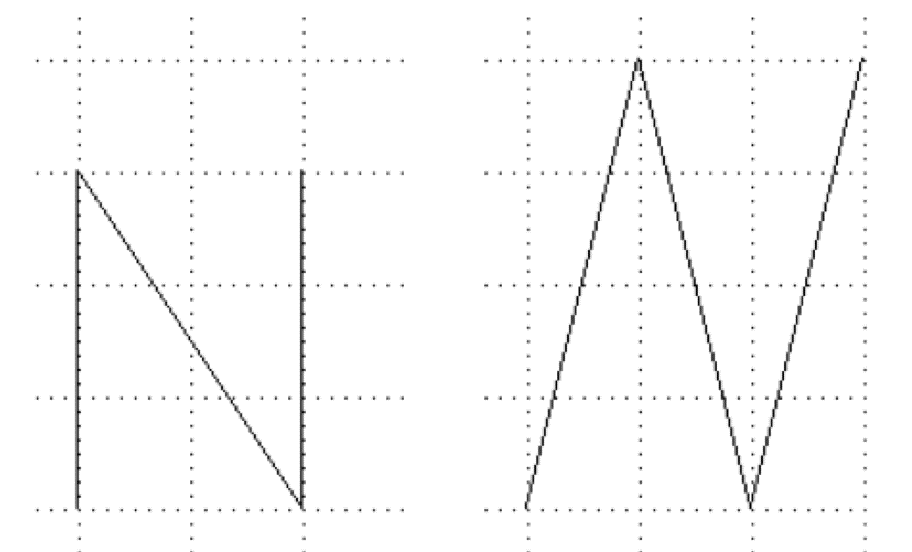 Suppose that the letter N on the left-hand side is given in a 12-point format, and that the version on the right-hand side is in italic 16-point format. Will there be a linear transformation that maps the N on the left to the N on the right? How can we go about to find this? How would the transformation look like? How could we write this mathematically? What objects/concepts can we use to express this transformation?Task 2)How would the letter N over (the version on the left-hand side) be transformed if you use these transformation matrices:Task 3)What would the transformation matrices in task 2 do to the letter Q?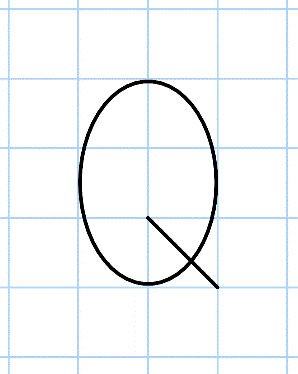 Task 4)What linear transformation maps the letter G on the left-hand side to the version you see on the right-hand side below?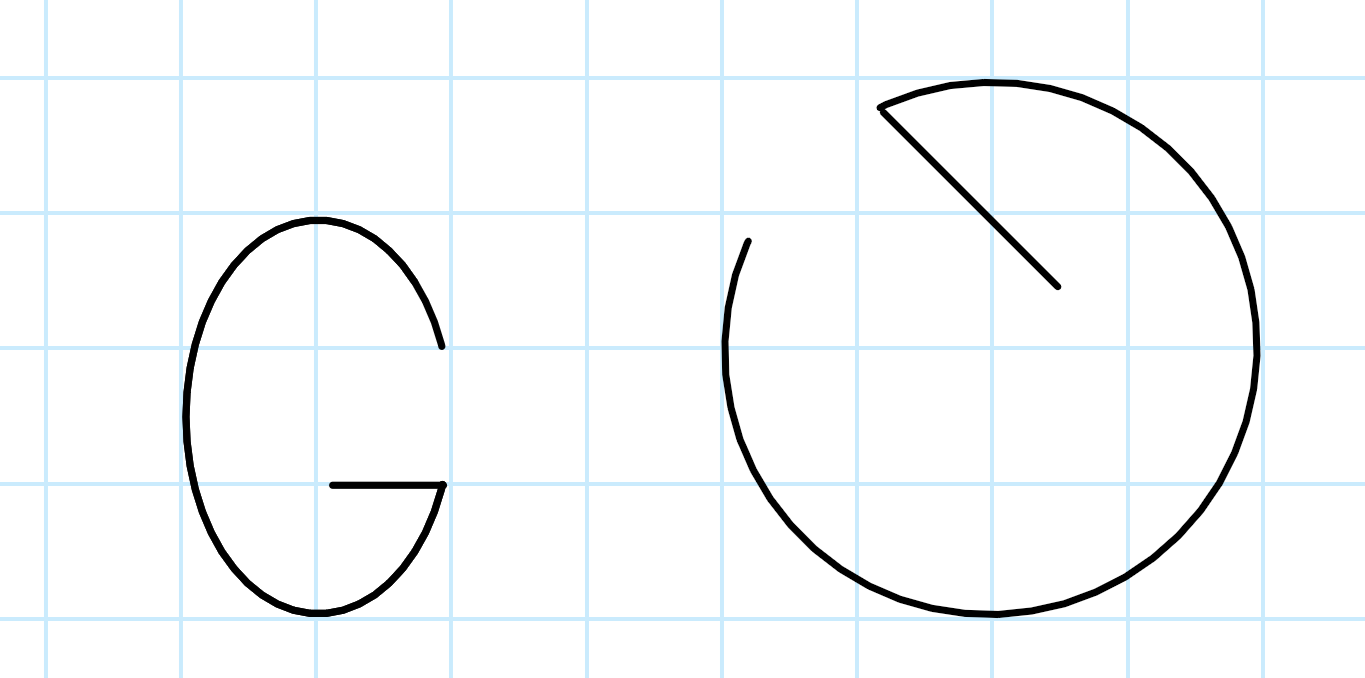 Appendix: Visualizing 2d line segments in Geogebra and a bit about MatLab/Octave syntaxThe command Segment adequately performs this: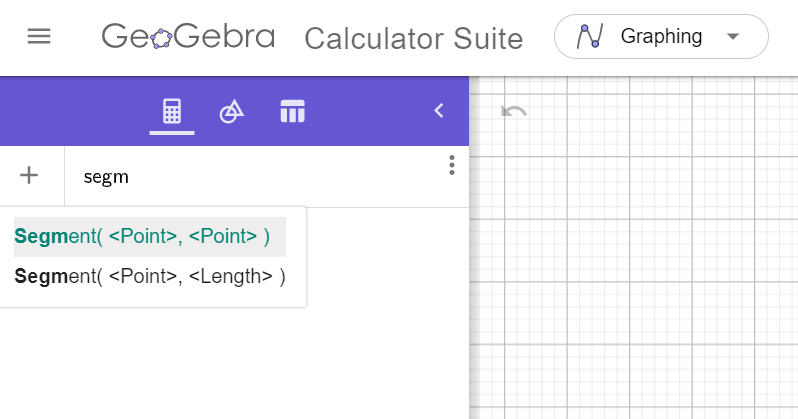 Remember to surround a point in Geogebra by parentheses like this: 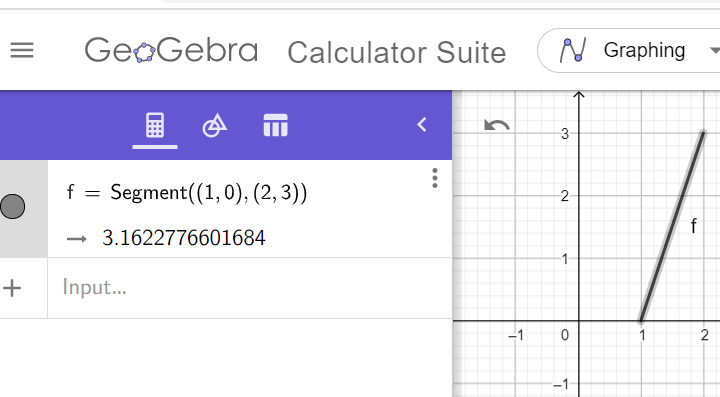 You may use http://octave-online.net if you do not have Matlab installed on your computers.This is an example on a matrix in Matlab: 	A = [1 2; 3 4]And this is how a column vector is written:		x = [3;4]